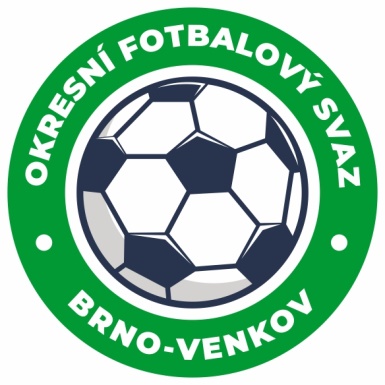 NOMINAČNÍ LISTINAžákovských výběrů OFS Brno – venkovAkce:                              Finálový turnaj výběrů OFS halaMísto konání:                 sportovní hala ZnojmoMísto, datum a čas srazu:            20.2.2023 Vídeňská 9,Brno 6:30,                                 autobus odjezd 6:45, případně sportovní hala Znojmo v 8:30.Ukončení akce: 20.2.2023 Brno, Vídeňská 9, 15:30                            Nominační listina hráčů U13Konečný Matěj                                           	RAFKGrossmann Adam                                      	RAFKNovotný Lukáš                                           	RAFKKrňávek Matyáš                                         	RAFKŠkoda Petr Erik                                          	RosiceMysliveček Jakub                                       	RosiceJelínek Sebastian                                       	RosiceVysloužil Václav                                         	RosiceOšmera Ondřej                                          	IvančiceJelínek Jakub                                             	IvančiceBaumgartner Tobiáš                                   	IvančiceVrba Vojtěch                                               	KahanNáhradníci:Čanky Jiří                                                   	OchozBusios Spiros                                             	RAFKZa účast hráčů na srazu odpovídají mateřské oddíly.V případě neomluvené neúčasti nominovaných hráčů se klub vystavuje postihu dle článku 17 bod 3 RFS !Nominovaní hráči si sebou vezmou obuv do haly a věci osobní hygieny!!!Omluvy telefonicky na číslo: 702 164 364 – Petr SoustružníkOmluvy písemně na email: soustruznik.gtmofs@post.czV Brně : 13.2.2023                     Petr Soustružník                                                                Jan Zycháčekpředseda KM OFS Brno - venkov		         	         předseda VV OFS Brno - venkovZa správnost:		                 Libor Charvát                                                 sekretář OFS Brno - venkov		